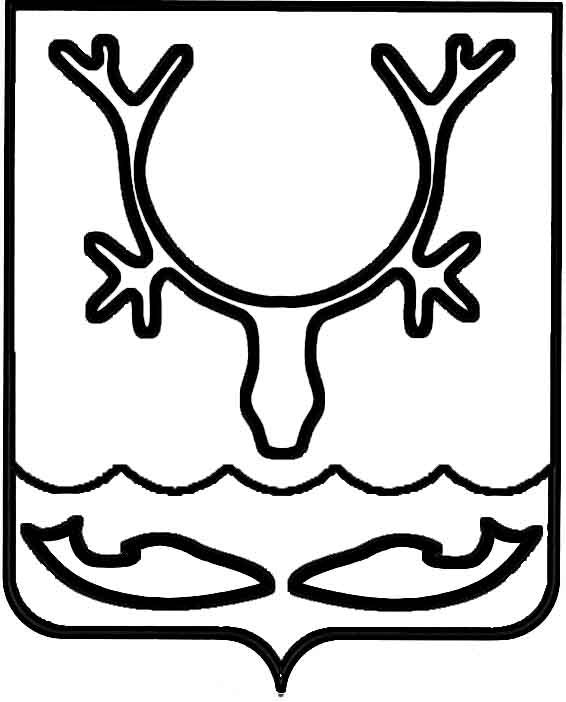 Администрация МО "Городской округ "Город Нарьян-Мар"ПОСТАНОВЛЕНИЕот “____” __________________ № ____________		г. Нарьян-МарОб утверждении технического задания                     на разработку инвестиционной программы                 в сфере водоснабжения и водоотведения Нарьян-Марского муниципального унитарного предприятия объединенных котельных                    и тепловых сетей на 2018-2020 годыВ соответствии с Федеральным законом от 07 декабря 2011 года № 416-ФЗ          "О водоснабжении и водоотведении", постановлением Правительства РФ                          от 29 июля 2013 года № 641 "Об инвестиционных и производственных программах организаций, осуществляющих деятельность в сфере водоснабжения                                   и водоотведения", статьей 4 Положения "Об Администрации города Нарьян-Мара", утвержденного постановлением Совета городского округа "Город Нарьян-Мар"                    от 27 апреля 2006 года № 62, Администрация МО "Городской округ "Город                   Нарьян-Мар"П О С Т А Н О В Л Я Е Т :1.	Утвердить техническое задание на разработку инвестиционной программы в сфере водоснабжения и водоотведения Нарьян-Марского муниципального унитарного предприятия объединенных котельных и тепловых сетей                                 на 2018-2020 годы (Приложение).2.	Контроль за исполнением настоящего постановления возложить на первого заместителя главы Администрации МО "Городской округ "Город Нарьян-Мар" А.Н.Бережного.ПриложениеУТВЕРЖДЕНОпостановлением Администрации МО"Городской округ "Город Нарьян-Мар"от 15.05.2017 № 560Техническое задание на разработку инвестиционной программыв сфере водоснабжения и водоотведения Нарьян-Марского муниципального унитарного предприятия объединенных котельных и тепловых сетейна 2018-2020 годыОснование для разработки инвестиционной программы:Техническое задание на разработку инвестиционной программы водоснабжения и водоотведения Нарьян-Марского муниципального унитарного предприятия объединенных котельных и тепловых сетей на 2018-2020 годы (далее – инвестиционная программа) учитывает требования следующих нормативных правовых актов:Градостроительного кодекса Российской Федерации;Федерального закона от 07.12.2011 № 416-ФЗ "О водоснабжении                         и водоотведении";Федерального закона от 23.11.2009 № 261-ФЗ "Об энергосбережении                      и повышении энергетической эффективности и о внесении изменений в отдельные законодательные акты Российской Федерации";Федерального закона от 06.10.2003 № 131-ФЗ "Об общих принципах организации местного самоуправления в Российской Федерации";постановления Правительства РФ от 13.05.2013 № 406 "О государственном регулировании тарифов в сфере водоснабжения и водоотведения";постановления Правительства РФ от 29.07.2013 № 641 "Об инвестиционных и производственных программах организаций, осуществляющих деятельность                      в сфере водоснабжения и водоотведения";приказа Федеральной службы по тарифам от 27.12.2013 № 1746-э                          "Об утверждении Методических указаний по расчету регулируемых тарифов в сфере водоснабжения и водоотведения";приказа Министерства регионального развития РФ от 10.10.2007 № 99               "Об утверждении методических рекомендаций по разработке инвестиционных программ организаций коммунального комплекса";приказа Министерства регионального развития РФ от 10.10.2007 № 100                 "Об утверждении методических рекомендаций по подготовке технических заданий  по разработке инвестиционных программ организаций коммунального комплекса";приказа Министерства регионального развития РФ от 14.04.2008 № 48                "Об утверждении методики проведения мониторинга выполнения производственных и инвестиционных программ организаций коммунального комплекса";решения Совета городского округа "Город Нарьян-Мар" от 24.06.2014                   № 703-р "Об утверждении Генерального плана муниципального образования "Городской округ "Город Нарьян-Мар" в новой редакции";схемы водоснабжения и водоотведения муниципального образования "Городской округ "Город Нарьян-Мар" Ненецкого автономного округа до 2028 года.Заказчик разработки инвестиционной программы:Администрация муниципального образования "Городской округ "Город Нарьян-Мар".Разработчик инвестиционной программы:Нарьян-Марское муниципальное унитарное предприятие объединенных котельных и тепловых сетей.Цели и задачи разработки и реализации инвестиционной программы:Целями разработки и реализации инвестиционной программы являются:-	развитие системы водоснабжения и (или) водоотведения муниципального образования "Городской округ "Город Нарьян-Мар";-	повышение надежности, качества и энергетической эффективности системы водоснабжения и (или) водоотведения муниципального образования "Городской округ "Город Нарьян-Мар";-	подключение (технологическое присоединение) объектов капитального строительства заявителей к системе водоснабжения и (или) водоотведения                         на территории муниципального образования "Городской округ "Город Нарьян-Мар".Задачи:-	модернизация и (или) реконструкция объектов централизованных систем водоснабжения и (или) водоотведения в целях подключения объектов капитального строительства абонентов;-	модернизация и (или) реконструкция существующих объектов централизованных систем водоснабжения и (или) водоотведения;-	строительство новых объектов централизованных систем водоснабжения                   и (или) водоотведения;-	вывод из эксплуатации, консервация и демонтаж объектов централизованных систем водоснабжения и (или) водоотведения;-	осуществление мероприятий, направленных на повышение экологической эффективности, достижение плановых значений показателей надежности, качества                и энергоэффективности объектов централизованных систем водоснабжения                            и (или) водоотведения.В целях реализации указанных задач в инвестиционной программе необходимо предусмотреть мероприятия по подготовке проектной документации                                       на строительство и реконструкцию существующих объектов централизованных систем водоснабжения и водоотведения.5.	Мероприятия, направленные на защиту централизованных систем водоснабжения и водоотведения и их отдельных объектов от угроз техногенного, природного характера и террористических актов, по предотвращению возникновения аварийных ситуаций, снижению риска и смягчению последствий чрезвычайных ситуаций:-	при разработке проектной документации предусмотреть осуществление мероприятий, направленных на защиту централизованных систем водоснабжения               и водоотведения и их отдельных объектов от угроз техногенного, природного характера и террористических актов, по предотвращению возникновения аварийных ситуаций, снижению риска и смягчению последствий чрезвычайных ситуаций. 6.	Ожидаемые результаты реализации мероприятий инвестиционной программы:-	обеспечение качества питьевой воды и очистки сточных вод в соответствии        с требованиями действующих нормативных документов;-	повышение надежности системы водоснабжения и водоотведения;-	энергосбережение и повышение энергетической эффективности объектов систем водоснабжения и водоотведения. Снижение удельных расходов энергетических ресурсов.-	обеспечение подключения к системам водоснабжения новых объектов капитального строительства абонентов.7.	Индикаторы для измерения достижения поставленных целей:-	увеличение централизованной сети холодного водоснабжения в 2-х трубном исполнении на – -	увеличение производительности водозаборных сооружений до 6000 м³                    в сутки;-	увеличение сети системы водоотведения на -	увеличение производительности канализационных очистных сооружений             до 5000 м³ в сутки;-	подключение к централизованным сетям водоснабжения 31 объекта;-	подключение к централизованным сетям водоотведения 14 объектов;-	отсутствие перерывов в подаче воды, зафиксированных в местах исполнения обязательств организаций, осуществляющих холодное водоснабжение, по подаче холодной воды, возникших в результате аварий, повреждений и иных технологических нарушений на объектах централизованной системы холодного                    и горячего водоснабжения, принадлежащих организациям, осуществляющим холодное водоснабжение, в расчете на протяженность водопроводной сети в год.8.	Требования к инвестиционной программе:Инвестиционная программа должна быть разработана с учетом требований статьи 40 Федерального закона от 07.12.2011 № 416-ФЗ "О водоснабжении                           и водоотведении" и постановления Правительства РФ от 29 июля . № 641                "Об инвестиционных и производственных программах организаций, осуществляющих деятельность в сфере водоснабжения и водоотведения".Инвестиционная программа должна обеспечивать:-	подключение объектов и нагрузок, указанных в Таблицах № 1.1, 1.2;-	достижение плановых показателей качества, надежности                                             и энергоэффективности объектов централизованных систем водоснабжения                           и водоотведения, указанных в Таблице № 2;-	реализацию мероприятий, указанных в Таблицах № 3.1, № 3.2.9.	Источники финансирования инвестиционной программы:Конкретные объемы работ и необходимого финансирования, в том числе                       с разбивкой по источникам финансирования и годам, определяются                                         в инвестиционной программе.Источником финансирования инвестиционной программы являются собственные средства Нарьян-Марского муниципального унитарного предприятия объединенных котельных и тепловых сетей, включая амортизацию, расходы                            на капитальные вложения, возмещаемые за счет прибыли предприятия, плату                         за подключение к централизованным системам водоснабжения                                                и (или) водоотведения.В качестве возможных источников финансирования инвестиционной программы, в пределах средств, предусмотренных постановлением Правительства РФ от 26.12.2015 № 1451 "О предоставлении финансовой поддержки за счет средств государственной корпорации – Фонда содействия реформированию                        жилищно-коммунального хозяйства на модернизацию систем коммунальной инфраструктуры", могут выступать:-	средства городского бюджета;-	средства окружного бюджета;-	средства государственной корпорации – Фонда содействия реформированию жилищно-коммунального хозяйства.10.	Сроки разработки инвестиционной программы:Инвестиционная программа разрабатывается в течение двух месяцев с момента утверждения технического задания на разработку инвестиционной программы.11.	Порядок и форма представления, рассмотрения и утверждения инвестиционной программы:Инвестиционная программа согласовывается и утверждается в соответствии                    с порядком, установленным статьей 40 Федерального закона от 07.12.2011 № 416-ФЗ "О водоснабжении и водоотведении", и постановлением Правительства РФ                           от 29 июля . № 641 "Об инвестиционных и производственных программах организаций, осуществляющих деятельность в сфере водоснабжения                                     и водоотведения".Проект инвестиционной программы представляется на бумажном                                 и электронном носителях.В случае признания проекта инвестиционной программы необоснованным,                 не соответствующим требованиям технического задания на разработку инвестиционной программы Нарьян-Марское муниципальное унитарное предприятие объединенных котельных и тепловых сетей дорабатывает инвестиционную программу в сроки, установленные действующим законодательством.Таблица № 1.1Перечень объектов капитального строительства абонентов (перечень территорий, на которых расположены такие объекты), которые необходимо подключить к централизованным системам водоснабженияТаблица № 1.2Перечень объектов капитального строительства абонентов (перечень территорий, на которых расположены такие объекты), которые необходимо подключить к централизованным системам водоотведенияТаблица № 2Плановые значения показателей надежности, качества и энергетической эффективности объектов централизованных систем водоснабжения и (или) водоотведения Нарьян-Марского муниципального унитарного предприятия объединенных котельных и тепловых сетейТаблица № 3.1Перечень мероприятийпо строительству, модернизации и (или) реконструкции объектов централизованных систем водоснабженияТаблица № 3.2Перечень мероприятийпо строительству, модернизации и (или) реконструкции объектов централизованных систем водоотведения1505.2017560Глава МО "Городской округ "Город Нарьян-Мар" О.О.Белак№ п/пМеста расположения подключаемых объектовОбъем необходимых подключаемых нагрузок, м3/суткиСроки подключения1.Гостиничный комплекс по ул. Рыбников                                  в г. Нарьян-Маре42,02018-20202.Здание пристройки к главному корпусу ГБУЗ НАО "Ненецкая окружная больница"8,42018-20203.Жилой квартал по ул. Пионерская в г. Нарьян-Маре-2018-20204.Магазин "Атлант" по ул. Полярная, д. 5-2018-20205.МКД по ул. Тыко Вылки47,22018-20206.Магазин на территории ОАО "Вита"1,02018-20207.МКД по ул. Пионерская с кадастровым номером 83:00:050006:478-2018-20208.Комплексный центр социального обслуживания населения (г. Нарьян-Мар, по ул. Рабочая, д. 23)15,02018-20209.Магазин по ул. Полярная-2018-202010.Детский дом семейного типа (пристройка                                  к существующему зданию)12,02018-202011.МКД по ул. Пионерская с кадастровым номером 83:00:050006:477-2018-202012.2-я очередь МКД на пересечении ул. Первомайская              и ул. Ленина-2018-202013.Магазин и кафе на земельном участке с кадастровым номером 83:00:050016:122 по ул. Первомайская-2018-202014.Торговый центр (Ненецкий АО, г. Нарьян-Мар,                            по ул. Хатанзейского, район дома № 4)-2018-202015.Жилой дом по ул. Полярная, д. 270,032018-202016.Магазин в районе жилого дома № 20 по ул. Южная0,722018-202017.Ремонтно-механические мастерские                                       МУП "Нарьян-Марское АТП"-2018-202018.Молодёжный центр по ул. Сапрыгина, д. 17А-2018-202019.Инженерная инфраструктура земельных участков                     в районе ул. Заводская в г. Нарьян-Маре16,72018-202020.Торговый центр по ул. Авиаторов4,02018-202021.Индивидуальная застройка в районе ул. Авиаторов (80-100 уч.)176,42018-202022.Индивидуальный жилой дом (г. Нарьян-Мар,                  ул. 60 лет Октября, д. 54Г)-2018-202023.МКД по ул. Авиаторов с кадастровым номером 83:00:050903:186-2018-202024.МКД по ул. Авиаторов с кадастровым номером 83:00:050903:137-2018-202025.Индивидуальный жилой дом по ул. Заводская-2018-202026.Реконструкция теплицы производственной площадью  для выращивания овощной продукции                        в г. Нарьян-Маре 48,62018-202027.Административное здание для учреждений НАО, (район д. 6 по ул. Тыко Вылки)3,862018-202028.Детский сад на 220 мест по ул. Авиаторов                            в г. Нарьян-Маре132018-202029.Жилой дом в районе ул. Титова, д. 120,22018-202030.Административное здание, расположенное по адресу: г. Нарьян-Мар, ул. Победы44,092018-202031.Физкультурно-оздоровительный комплекс                              в г. Нарьян-Маре240,02018-2020№ п/пМеста расположения подключаемых объектовОбъем необходимых подключаемых нагрузок, м3/суткиСроки подключения1.Гостиничный комплекс по ул. Рыбников                                          в г. Нарьян-Маре42,02018-20202.Здание пристройки к главному корпусу ГБУЗ НАО "Ненецкая окружная больница"14,82018-20203.Жилой квартал по ул. Пионерская-2018-20204.Магазин "Атлант" по ул. Полярная, д. 5-2018-20205.МКД по ул. Тыко Вылки78,62018-20206.МКД по ул. Первомайская-2018-20207.Комплексный центр социального обслуживания населения ул. Рабочая, д. 2315,02018-20208МКД по ул. Пионерская (83:00:050006:478)-2018-20209.МКД по ул. Октябрьская (83:00:050006:477)-2018-202010.2-ая очередь строительства жилого дома                     на пересечении ул. Первомайская и ул. Ленина -2018-202011.МКД на земельном участке с кадастровым номером 83:00:050004:447 по ул. Первомайская-2018-202012.Магазин и кафе на земельном участке с кадастровым номером 83:00:050016:122 по ул. Первомайская-2018-202013.Административное здание для учреждений НАО, район д. 6 по ул. Тыко Вылки-2018-202014.Детский сад на 220 мест по ул. Авиаторов                               в г. Нарьян-Маре132018-2020№
п/пНаименование 
целевого показателяЕдиницы
измеренияДинамика показателей, 
по годам реализации 
инвестиционной программыДинамика показателей, 
по годам реализации 
инвестиционной программыДинамика показателей, 
по годам реализации 
инвестиционной программыДинамика показателей, 
по годам реализации 
инвестиционной программыДинамика показателей, 
по годам реализации 
инвестиционной программы№
п/пНаименование 
целевого показателяЕдиницы
измерения2018201820192019202012344556Целевые показатели централизованных систем водоснабженияЦелевые показатели централизованных систем водоснабженияЦелевые показатели централизованных систем водоснабженияЦелевые показатели централизованных систем водоснабженияЦелевые показатели централизованных систем водоснабженияЦелевые показатели централизованных систем водоснабженияЦелевые показатели централизованных систем водоснабженияЦелевые показатели централизованных систем водоснабжения1Показатели качестваПоказатели качестваПоказатели качестваПоказатели качестваПоказатели качестваПоказатели качестваПоказатели качества1.1Доля проб питьевой воды, подаваемой с источников водоснабжения, водопроводных станций или иных объектов централизованной системы водоснабжения в распределительную водопроводную сеть,                                           не соответствующих установленным требованиям, в общем  объеме проб, отобранных по результатам производственного контроля качества питьевой воды%10108851.2Доля проб питьевой воды в распределительной водопроводной сети,                         не соответствующих установленным требованиям, в общем объеме проб, отобранных по результатам производственного контроля качества питьевой воды%17171515132Показатели надежности и бесперебойностиПоказатели надежности и бесперебойностиПоказатели надежности и бесперебойностиПоказатели надежности и бесперебойностиПоказатели надежности и бесперебойностиПоказатели надежности и бесперебойностиПоказатели надежности и бесперебойности2.1Количество перерывов в подаче воды, зафиксированных в местах исполнения обязательств организаций, осуществляющих холодное водоснабжение,                       по подаче холодной воды, возникших в результате аварий, повреждений                      и иных технологических нарушений на объектах централизованной системы холодного водоснабжения, принадлежащих организациям, осуществляющим холодное водоснабжение, в расчете на протяженность водопроводной сети                 в годед./км в год0,10,10,080,080,063Показатели энергетической эффективностиПоказатели энергетической эффективностиПоказатели энергетической эффективностиПоказатели энергетической эффективностиПоказатели энергетической эффективностиПоказатели энергетической эффективностиПоказатели энергетической эффективности3.1Доля потерь воды в централизованных системах водоснабжения                               при транспортировке в общем объеме воды, поданной в водопроводную сеть%4,94,04,03,13,13.2Удельный расход электрической энергии, потребляемой в технологическом процессе подготовки питьевой воды, на единицу объема воды, отпускаемой                в сетькВт*ч/куб.м000003.3Удельный расход электрической энергии, потребляемой в технологическом процессе транспортировки питьевой воды, на единицу объема                                           транспортируемой водыкВт*ч/куб.м1,221,21,21,181,18Целевые показатели централизованных систем горячего водоснабженияЦелевые показатели централизованных систем горячего водоснабженияЦелевые показатели централизованных систем горячего водоснабженияЦелевые показатели централизованных систем горячего водоснабженияЦелевые показатели централизованных систем горячего водоснабженияЦелевые показатели централизованных систем горячего водоснабженияЦелевые показатели централизованных систем горячего водоснабженияЦелевые показатели централизованных систем горячего водоснабжения4Показатели качества4.1Доля проб горячей воды в тепловой сети или в сети горячего водоснабжения, не соответствующих установленным требованиям по температуре, в общем объеме проб, отобранных по результатам производственного контроля качества горячей воды%533114.2Доля проб горячей воды в тепловой сети или в сети горячего водоснабжения, не соответствующих установленным требованиям (за исключением температуры), в общем объеме проб, отобранных по результатам производственного контроля качества горячей воды%755335Показатели надежности и бесперебойности5.1Количество перерывов в подаче воды, зафиксированных в местах исполнения обязательств организацией, осуществляющей горячее водоснабжение,                        по подаче горячей воды, возникших в результате аварий, повреждений и иных технологических нарушений на объектах централизованной системы горячего водоснабжения, принадлежащих организации, осуществляющей горячее водоснабжениеед./км0,10,080,080,060,066Показатели энергетической эффективности6.1Удельное количество тепловой энергии, расходуемое на подогрев горячей водыГкал/куб.м0,060,060,060,060,066.2Доля потерь воды в централизованных системах водоснабжения при транспортировке в общем объеме воды, поданной в водопроводную сеть%87766Целевые показатели централизованных систем водоотведенияЦелевые показатели централизованных систем водоотведенияЦелевые показатели централизованных систем водоотведенияЦелевые показатели централизованных систем водоотведенияЦелевые показатели централизованных систем водоотведенияЦелевые показатели централизованных систем водоотведенияЦелевые показатели централизованных систем водоотведенияЦелевые показатели централизованных систем водоотведения7Показатели качества очистки сточных водПоказатели качества очистки сточных водПоказатели качества очистки сточных водПоказатели качества очистки сточных водПоказатели качества очистки сточных водПоказатели качества очистки сточных водПоказатели качества очистки сточных вод7.1Доля сточных вод, не подвергающихся очистке, в общем объеме сточных вод, сбрасываемых в централизованные общесплавные или бытовые системы водоотведения%000007.2Доля поверхностных сточных вод, не подвергающихся очистке, в общем объеме поверхностных сточных вод, принимаемых в централизованную ливневую систему водоотведения%000007.3Доля проб сточных вод, не соответствующих установленным нормативам допустимых сбросов, лимитам на сбросы, рассчитанная применительно к видам централизованных систем водоотведения раздельно для централизованной общесплавной (бытовой) и централизованной ливневой систем водоотведения%32,52,5228Показатели надежности и бесперебойностиПоказатели надежности и бесперебойностиПоказатели надежности и бесперебойностиПоказатели надежности и бесперебойностиПоказатели надежности и бесперебойностиПоказатели надежности и бесперебойностиПоказатели надежности и бесперебойности8.1Удельное количество аварий и засоров в расчете на протяженность канализационной сети в годед./км000009Показатели энергетической эффективностиПоказатели энергетической эффективностиПоказатели энергетической эффективностиПоказатели энергетической эффективностиПоказатели энергетической эффективностиПоказатели энергетической эффективностиПоказатели энергетической эффективности9.1Удельный расход электрической энергии, потребляемой в технологическом процессе очистки сточных вод, на единицу объема очищаемых сточных водкВт*ч/куб.м0,650,60,60,550,559.2Удельный расход электрической энергии, потребляемой в технологическом процессе транспортировки сточных вод, на единицу объема транспортируемых сточных водкВт*ч/куб.м0,450,40,40,350,35№
п/пНаименование и краткое описание мероприятия (объекта)Плановые значений показателей надежности, качества и энергетической эффективности объектовПлановые значений показателей надежности, качества и энергетической эффективности объектовПлановые значений показателей надежности, качества и энергетической эффективности объектовПлановые значений показателей надежности, качества и энергетической эффективности объектовПлановые значений показателей надежности, качества и энергетической эффективности объектовПлановые значений показателей надежности, качества и энергетической эффективности объектов№
п/пНаименование и краткое описание мероприятия (объекта)Доля проб питьевой воды, %Доля проб питьевой воды, %Аварийность,
ед./кмДоля потерь воды при транспорти ровке в общем объеме воды, поданной в сеть, %Удельный расход электроэнергии, кВт*ч/куб.мУдельный расход электроэнергии, кВт*ч/куб.м№
п/пНаименование и краткое описание мероприятия (объекта)подаваемой в распределительную сеть, не соответствующая СанПиНв распределительной сети, не соответствующая СанПиНАварийность,
ед./кмДоля потерь воды при транспорти ровке в общем объеме воды, поданной в сеть, %на подготовку питьевой водына транспортировку питьевой воды123456781.Реконструкция водовода на участке  от ВНС-2 до ВК-32(8) в районе               д. № 32 по ул. 60 лет Октября                     с установкой ВНС, с разработкой ПСД0170,14,901,182.Строительство емкости хранения воды объемом  на ВНС-1                  в железобетонном исполнении,                     с разработкой ПСД0170,14,901,183.Строительство четырех артезианских скважин на водозаборе Озерный0170,14,901,184.Строительство водовода от ВК-19               до ВНС-2 по ул. Пионерская в две нитки диаметром ,                                с разработкой ПСД0170,14,901,185.Строительство водовода от ВК-20 (район ж.д. № 48 по ул. Ленина)                до ВК-4 (ж.д. № 3Б по ул. Рыбников), с разработкой ПСД0170,14,901,186.Тампонаж артезианских скважин, выведенных из эксплуатации0170,14,901,187.Строительство сети холодного водоснабжения в п. Лесозавод,               между котельными № 12 и № 13,                               с разработкой ПСД0170,14,901,188.Реконструкция водовода в надземном  исполнении в две нитки диаметром  от ВНС-1 до колодцев перехвата, с разработкой ПСД0170,14,901,18№
п/пНаименование и краткое описание мероприятия (объекта)Плановые значений показателей надежности, качества и энергетической эффективности объектовПлановые значений показателей надежности, качества и энергетической эффективности объектовПлановые значений показателей надежности, качества и энергетической эффективности объектовПлановые значений показателей надежности, качества и энергетической эффективности объектовПлановые значений показателей надежности, качества и энергетической эффективности объектов№
п/пНаименование и краткое описание мероприятия (объекта)Доля сточных вод, %Доля сточных вод, %Аварийность,
ед./кмУдельный расход электроэнергии, кВт*ч/куб.мУдельный расход электроэнергии, кВт*ч/куб.м№
п/пНаименование и краткое описание мероприятия (объекта)подвергшихся очистке в общем объеме, сбрасываемом в канализациюсбрасываемых в водный объект, не соответствующая СанПиНАварийность,
ед./кмна очистку сточных водна транспортировку сточных вод1.Реконструкция канализационного коллектора по ул. Ленина от КК-159 (район Сбербанка) до КК-78А перекресток ул. Ленина                                      и ул. Пионерская, с разработкой ПСД 0300,650,452.Реконструкция КНС-1 по ул. Ленина, 23, с разработкой ПСД0300,650,453.Реконструкция грабельного отделения городских очистных сооружений                         с заменой трех решеток, с разработкой ПСД0300,650,454.Реконструкция цикла транспортировки сточных вод городских КОС                                с внедрением бака-усреднителя,                        с разработкой ПСД0300,650,455.Реконструкция биологической очистки действующего корпуса городских очистных сооружений за счет внедрения в технологию нитратного рецикла, рецикла ацидофикации, секционирования аэротенков и применения тонкослойных модулей                      во вторичном аэротенке, с разработкой ПСД0300,650,45